EVROPSKA 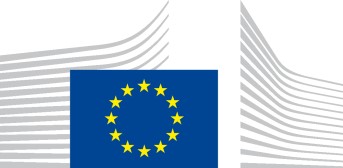 	 KOMISIJA 	 Bruselj, 7.8.2017  C(2017) 5628 final IZVEDBENI SKLEP KOMISIJE z dne 7.8.2017 spremembi Sklepa Komisije C(2015) 1658 o odobritvi nacionalnega programa Republike Slovenije za podporo iz Sklada za azil, migracije in vključevanje za obdobje 2014–2020  	(BESEDILO V SLOVENSKEM JEZIKU JE EDINO VERODOSTOJNO) 	 IZVEDBENI SKLEP KOMISIJE z dne 7.8.2017 spremembi Sklepa Komisije C(2015) 1658 o odobritvi nacionalnega programa Republike Slovenije za podporo iz Sklada za azil, migracije in vključevanje za obdobje 2014–2020  (BESEDILO V SLOVENSKEM JEZIKU JE EDINO VERODOSTOJNO) EVROPSKA KOMISIJA JE – ob upoštevanju Pogodbe o delovanju Evropske unije, ob upoštevanju Uredbe (EU) št. 514/2014 Evropskega parlamenta in Sveta z dne 16. aprila 2014 o splošnih določbah o Skladu za migracije, azil in vključevanje ter o instrumentu za finančno podporo na področju policijskega sodelovanja, preprečevanja kriminala in boja proti njemu ter obvladovanja kriz in zlasti člena 14(7) Uredbe, ob upoštevanju naslednjega: S sklepom Komisije C(2015) 1658 je bil odobren nacionalni program Slovenije za podporo iz Sklada za azil, migracije in vključevanje za obdobje 2014–2020, ki je bil predložen 13. marca 2015, in določen najvišji prispevek iz tega sklada za nacionalni program Slovenije. Proračunski organ je, da bi se obravnavale najnujnejše potrebe in zagotovilo izvajanje prednostnih nalog s področja migracij, okrepil proračun Unije za leto 2017 s 1 130 milijoni EUR za Sklad za azil, migracije in vključevanje.  Dodatne dodelitve za nacionalne programe se določijo v skladu s Prilogo I Uredbe (EU) št. 516/2014 Evropskega parlamenta in Sveta. Slovenija je 19. maja 2017 prek sistema elektronske izmenjave podatkov Komisije SFC2014 predložila revidiran nacionalni program, ki upošteva dodatni prispevek Unije. Ta sklep je sklep o financiranju v smislu člena 84 Uredbe (EU, Euratom) št. 966/2012 Evropskega parlamenta in Sveta in pravna obveznost v smislu člena 85 navedene uredbe. Sklep C(2015) 1658 bi bilo zato treba ustrezno spremeniti – SPREJELA NASLEDNJI SKLEP:  Člen 1 Sklep C(2015) 1658 se spremeni: (1) 	člen 1 se nadomesti z naslednjim: „Člen 1 Revidirani nacionalni program Slovenije za podporo iz Sklada za azil, migracije in vključevanje za obdobje od 1. januarja 2014 do 31. decembra 2020, kot je bil v končni različici predložen 19. maja 2017, se odobri.“; (2) člen 2 se nadomesti z naslednjim: „Člen 2 Najvišji prispevek iz Sklada za azil, migracije in vključevanje za nacionalni program Slovenije znaša 19 928 072 EUR in se financira iz proračunske vrstice 18 03 01 splošnega proračuna Unije.  Najvišji prispevek sestavljajo:  osnovni znesek v višini 14 725 477 EUR iz Priloge I k Uredbi (EU) št. 516/2014;  dodatni znesek v višini 200 000 EUR za program Unije za preselitev, dodeljen v skladu s členom 17 navedene uredbe;  dodatni znesek v višini 3 402 000 EUR za premestitev prosilcev za mednarodno zaščito iz Grčije in Italije v skladu s členom 10 Sklepa (EU) 2015/1523 in členom 10(1)(a) Sklepa (EU) 2015/1601; dodatni znesek v višini 1 600 595 EUR, dodeljen v skladu s Prilogo I k Uredbi (EU) št. 516/2014.“ Člen 2 Ta sklep je naslovljen na Republiko Slovenijo. V Bruslju, 7.8.2017  	Za Komisijo  	Karmenu VELLA  	Člen Komisije 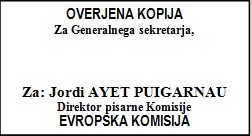 